Положениео первичной организации Профсоюза работников МБДОУI. ОБЩИЕ ПОЛОЖЕНИЯ 1.1. Положение о первичной профсоюзной организации  муниципального бюджетного дошкольного образовательного учреждения детского сада «Солнышко»  (далее — Положение) разработано в соответствии с пунктами 22, 32, 33, 34, 35, 42.9 Устава Профсоюза работников народного образования и науки Российской Федерации (далее — Устав Профсоюза) и является внутрисоюзным нормативным правовым актом первичной профсоюзной организации, действующим в соответствии и наряду с Уставом Профсоюза.
1.2. Первичная профсоюзная организация муниципального бюджетного дошкольного образовательного учреждения детского  сада «Солнышко» (далее — первичная профсоюзная организация  ДОУ), является структурным подразделением Профсоюза работников народного образования и науки Российской Федерации (далее — Профсоюз).
1.3. Первичная профсоюзная организация ДОУ объединяет педагогов, воспитателей и других сотрудников, являющихся членами Профсоюза и состоящих на профсоюзном учете в первичной профсоюзной организации ДОУ.
1.4. Первичная профсоюзная организация ДОУ является общественным объединением, созданным в форме общественной, некоммерческой организации по решению учредительного профсоюзного собрания и по согласованию с районной организации Профсоюза .
1.5. Первичная профсоюзная организация ДОУ создана для реализации уставных целей и задач Профсоюза по представительству и защите социально-трудовых, профессиональных прав и интересов членов Профсоюза на уровне  ДОУ  при взаимодействии с органами государственной власти, органами местного самоуправления, работодателями и их объединениями, общественными и иными организациями.
1.6. Первичная профсоюзная организация  ДОУ  действует на основании Устава Профсоюза, настоящего Положения и иных нормативных правовых актов Профсоюза, руководствуется в своей деятельности законодательством Российской Федерации (далее — законодательство РФ), нормативными правовыми актами органов местного самоуправления, решениями руководящих органов районной организации Профсоюза .
1.7. Первичная профсоюзная организация ДОУ свободно распространяет информацию о своей деятельности, имеет право в соответствии с законодательством РФ на организацию и проведение собраний, митингов, шествий, демонстраций, пикетирования, забастовок и других коллективных действий, используя их как средство защиты социально-трудовых прав и профессиональных интересов членов Профсоюза.
1.8. Первичная профсоюзная организация  ДОУ независима в своей организационной деятельности от органов исполнительной власти, органов местного самоуправления, работодателей и их объединений, политических партий и движений, иных общественных объединений, им не подотчетна и не подконтрольна; строит взаимоотношения с ними на основе социального партнерства, диалога и сотрудничества.2. ЦЕЛИ И ЗАДАЧИ ПЕРВИЧНОЙ ПРОФСОЮЗНОЙ ОРГАНИЗАЦИИ 2.1. Основной целью первичной профсоюзной организации ДОУ является реализация уставных целей и задач Профсоюза по представительству и защите индивидуальных и коллективных социально-трудовых, профессиональных прав и интересов членов Профсоюза при взаимодействии с работодателем, его представителями, органами местного самоуправления, общественными и иными организациями ДОУ.
2.2. Задачами первичной профсоюзной организации ДОУ являются:
2.2.1. Объединение усилий и координация действий членов Профсоюза по реализации решений Съездов и выборных органов Профсоюза, районной организации Профсоюза по представительству и защите индивидуальных и коллективных социально-трудовых, экономических, профессиональных и иных прав и интересов членов Профсоюза на уровне ДОУ.
2.2.2. Представительство интересов членов Профсоюза в органах управления ДОУ, органах местного самоуправления, общественных и иных организациях.
2.3. Для достижения уставных целей и задач профсоюзная организация через свои выборные органы:
2.3.1. Ведет коллективные переговоры, заключает коллективный договор с работодателем на уровне  ДОУ, содействует его реализации.
2.3.2. Принимает участие в разработке предложений к нормативным правовым актам, затрагивающим социально-трудовые права педагогических и других работников, а также по вопросам социально-экономической политики, формирования социальных программ на уровне  ДОУ и другим вопросам в интересах членов Профсоюза.
2.3.3. Принимает участие в разработке программ занятости, реализации мер по социальной защите работников образования, являющихся членами Профсоюза, высвобождаемых в результате реорганизации, в том числе по повышению квалификации и переподготовке высвобождаемых работников.
2.3.4. Осуществляет общественный контроль за соблюдением трудового законодательства, законодательных и иных нормативных правовых актов по охране труда и здоровья, окружающей среды, социальному страхованию и социальному обеспечению, занятости, улучшению видов социальной защиты работников на уровне ДОУ, а также контроль за выполнением коллективного договора.
2.3.5. Участвует в урегулировании коллективных трудовых споров, используя различные формы коллективной защиты социально-трудовых прав и профессиональных интересов членов Профсоюза, вплоть до организации забастовок.
2.3.6. Обращается в органы, рассматривающие трудовые споры, с заявлениями по защите трудовых прав членов Профсоюза, других работников образования.
2.3.7. Организует оздоровительные и культурно-просветительные мероприятия для членов Профсоюза и их семей, взаимодействует с органами местного самоуправления, общественными объединениями по развитию санаторно-курортного лечения работников, организации туризма, массовой физической культуры.
2.3.8. Организует прием в Профсоюз и учет членов Профсоюза, осуществляет организационные мероприятия по повышению мотивации профсоюзного членства.
2.3.9. Осуществляет иные виды деятельности, вытекающие из норм Устава Профсоюза и не противоречащие законодательству РФ.3. СТРУКТУРА, ОРГАНИЗАЦИОННЫЕ ОСНОВЫ ДЕЯТЕЛЬНОСТИ ПЕРВИЧНОЙ ПРОФСОЮЗНОЙ ОРГАНИЗАЦИИ3.1. В соответствии с Уставом Профсоюза первичная профсоюзная организация ДОУ самостоятельно определяет свою структуру.
3.3. В первичной профсоюзной организации ДОУреализуется единый уставной порядок приема в Профсоюз и выхода из Профсоюза:
3.3.1. Прием в Профсоюз осуществляется по личному заявлению, поданному в профсоюзный комитет первичной профсоюзной организации ДОУ. Дата приема в Профсоюз исчисляется со дня подачи заявления.
Одновременно с заявлением о вступлении в Профсоюз вступающий подает заявление работодателю о безналичной уплате членского профсоюзного взноса.
3.3.2. Член Профсоюза не может одновременно состоять в других профсоюзах по основному месту работы.
3.3.3. Член Профсоюза вправе выйти из Профсоюза, подав письменное заявление в профсоюзный комитет первичной профсоюзной организации ДОУ.
Заявление регистрируется в профсоюзном комитете в день его подачи, и дата подачи заявления считается датой прекращения членства в Профсоюзе.
Выбывающий из Профсоюза подает письменное заявление работодателю (администрации ДОУ) о прекращении взимания с него членского профсоюзного взноса.
3.4. Учет членов Профсоюза осуществляется в профсоюзном комитете в форме журнала или по учетным карточкам установленного образца.
3.5. Члены Профсоюза приобретают права и несут обязанности в соответствии с Устава Профсоюза.
3.6. Сбор членских профсоюзных взносов осуществляется как в форме безналичной уплаты в порядке и на условиях, определенных в соответствии со статьей 28 Федерального закона «О профессиональных союзах, их правах и гарантиях деятельности», коллективным договором, так и по ведомости установленного образца.
Порядок и условия предоставления члену Профсоюза льгот, действующих в первичной профсоюзной организации, устанавливаются профсоюзным комитетом с учетом стажа профсоюзного членства.
3.7. Отчеты и выборы профсоюзных органов в первичной профсоюзной организации проводятся в следующие сроки: — профсоюзного комитета — один раз в 2-3 года; — председателя первичной профсоюзной организации ДОУ — один раз в 2-3 года
3.8. Выборы профсоюзного комитета, председателя первичной профсоюзной организации  ДОУ  проводятся в единые сроки, определяемые выборным профсоюзным органом районной организации Профсоюза.
4. РУКОВОДЯЩИЕ ОРГАНЫ ПЕРВИЧНОЙ ПРОФСОЮЗНОЙ ОРГАНИЗАЦИИ4.1. Руководящими органами первичной профсоюзной организации ДОУявляются: - собрание, - профсоюзный комитет первичной профсоюзной организации ДОУ (далее — профсоюзный комитет), - председатель первичной профсоюзной организации ДОУ.4.2. Высшим руководящим органом первичной профсоюзной организации ДОУ является собрание, которое созывается по мере необходимости, но не реже одного раза в 2-3 года.
Собрание:Утверждает Положение о первичной профсоюзной организации ДОУ, вносит в него изменения и дополнения.Вырабатывает приоритетные направления деятельности и определяет задачи первичной профсоюзной организации ДОУ на предстоящий период, вытекающие из уставных целей и задач Профсоюза, решений выборных профсоюзных органов.Принимает решения о выдвижении коллективных требований, проведении или участии в коллективных акциях Профсоюза по защите социально-трудовых прав и профессиональных интересов членов Профсоюза.Принимает решение об организации коллективных действий, в том числе забастовки в случае возникновения коллективного трудового спора.Избирает председателя первичной профсоюзной организации МБДОУ.Утверждает количественный и избирает персональный состав профсоюзного комитета первичной профсоюзной организации МБДОУ.Заслушивает отчет и дает оценку деятельности профсоюзному комитету.Избирает делегатов на конференцию районной организации Профсоюза, делегирует своих представителей в состав районной организации Профсоюза.Утверждает смету первичной профсоюзной организации ДОУ.Принимает решение о реорганизации, прекращении деятельности или ликвидации первичной организации Профсоюза.Решает иные вопросы, вытекающие из уставных целей и задач Профсоюза, в пределах своих полномочий.Собрание может делегировать отдельные свои полномочия профсоюзному комитету.Дата созыва и повестка дня собрания сообщаются членам Профсоюза не позднее чем за 15 дней до начала работы собрания.Собрание считается правомочным (имеет кворум) при участии в нем более половины членов Профсоюза, состоящих на профсоюзном учете.Регламент и форма голосования (открытое, тайное) определяются собранием. Решение собрания принимается в форме постановления. Решение собрания считается принятым, если за него проголосовало более половины членов Профсоюза, принимающих участие в голосовании, при наличии кворума, если иное не предусмотрено Положением первичной профсоюзной организации МБДОУ. Работа собрания протоколируется.Собрание не вправе принимать решения по вопросам, относящимся к компетенции выборных профсоюзных органов вышестоящих организаций Профсоюза.В соответствии с пунктом 30 Устава Профсоюза может созываться внеочередное собрание первичной профсоюзной организации МБДОУ.
Внеочередное собрание созывается: по инициативе профсоюзного комитета; по требованию не менее чем одной трети членов Профсоюза, состоящих на профсоюзном учете; по решению Президиума районной организации Профсоюза.
Повестка дня и дата проведения внеочередного собрания первичной профсоюзной организации ДОУ объявляются не позднее чем за 15 дней.Основанием для проведения досрочных выборов, досрочного прекращения полномочий профсоюзного комитета, председателя первичной профсоюзной организации ДОУ может стать нарушение действующего законодательства и (или) Устава Профсоюза.В период между собраниями, постоянно действующим выборным коллегиальным органом первичной профсоюзной организации ДОУявляется профсоюзный комитет. Срок полномочий профсоюзного комитета 2-3 года.Профсоюзный комитет:Осуществляет руководство и текущую деятельность первичной профсоюзной организации в период между собраниями, обеспечивает выполнение решений районной организации Профсоюза.Созывает профсоюзное собрание.Представляет и защищает социально-трудовые права и профессиональные интересы членов Профсоюза в отношениях с работодателем (администрацией   ДОУ), а также при необходимости в органах местного самоуправления.Принимает решение о вступлении в коллективные переговоры с работодателем по заключению коллективного договора.Является полномочным органом Профсоюза при ведении коллективных переговоров с работодателем (администрацией ДОУ) и заключении от имени трудового коллектива коллективного договора.Организует сбор предложений членов Профсоюза по проекту коллективного договора, доводит разработанный им проект до членов Профсоюза, организует его обсуждение.Организует поддержку требований Профсоюза в отстаивании интересов работников образования в форме собраний, митингов, пикетирования, демонстраций, а при необходимости — забастовок в установленном законодательством РФ порядке.Инициирует проведение общего собрания трудового коллектива ДОУ для принятия коллективного договора, подписывает по его поручению коллективный договор и осуществляет контроль за его выполнением.Осуществляет контроль за соблюдением трудового законодательства, иных нормативных правовых актов, содержащих нормы трудового права, законодательства РФ о занятости, социальном обеспечении, об охране труда и здоровья работников.Согласовывает принимаемые работодателем локальные акты учреждения, касающиеся трудовых и социально-экономических прав работников.Осуществляет контроль за предоставлением работодателем своевременной информации о возможных увольнениях работников, соблюдением установленных законодательством РФ социальных гарантий в случае сокращения численности или штатов, осуществляет контроль за выплатой компенсаций, пособий и их индексацией; принимает в установленном порядке меры по защите прав и интересов высвобождаемых работников — членов Профсоюза перед работодателем и в суде.Заслушивает информацию работодателя о выполнении обязательств по коллективному договору, мероприятий по организации и улучшению условий труда, соблюдению норм и правил охраны труда и техники безопасности.Информирует членов Профсоюза о своей работе, деятельности выборных профсоюзных органов вышестоящих организаций Профсоюза.Распоряжается финансовыми средствами первичной профсоюзной организации  ДОУ в соответствии с утвержденной сметой.Организует прием в Профсоюз новых членов, выдачу профсоюзных билетов, ведет учет членов Профсоюза, организует статистическую отчетность в соответствии с формами, утверждаемыми ЦК Профсоюза.Утверждает организационную структуру первичной профсоюзной организации, формирует из своего состава постоянные комиссии и определяет их полномочия.В соответствии с Уставом Профсоюза созывает внеочередное собрание.Заседания профсоюзного комитета протоколируются.
Профсоюзный комитет реализует свои полномочия и принимает решения в форме постановлений, подписываемых председателем первичной профсоюзной организации.РЕОРГАНИЗАЦИЯ И ЛИКВИДАЦИЯ ПЕРВИЧНОЙ ПРОФСОЮЗНОЙ ОРГАНИЗАЦИИ Решение о реорганизации (слиянии, присоединении, разделении, выделении) и ликвидации первичной профсоюзной организации ДОУ принимается собранием по согласованию с районной организацией Профсоюза.
Реорганизация или ликвидация первичной профсоюзной организации может осуществляться как по инициативе собрания первичной профсоюзной организации ДОУ, так и по инициативе Президиума районной организации Профсоюза. Решение собрания считается принятым, если за него проголосовало не менее двух третей членов Профсоюза, принимавших участие в голосовании, при наличии кворума.
ЗАКЛЮЧЕНИЕ6.1. Первичная профсоюзная организация ДОУ. обеспечивает учет и сохранность своих документов, а также передачу документов на архивное хранение или в районный организации Профсоюза при реорганизации или ликвидации профсоюзной организации.ПРИНЯТОна Общем собрании трудового коллективаМБДОУ д.с. «Солнышко»Протокол №  2  от  29 декабря 2014 г.УТВЕРЖДЕНОЗаведующим МБДОУ детский сад «Солнышко»________/ Шишова Л. С.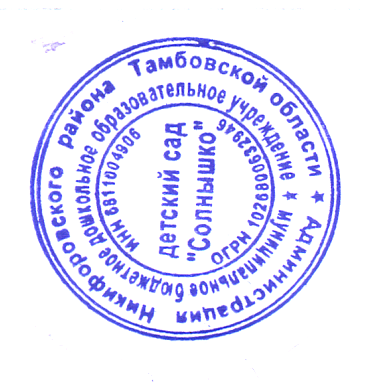 Приказ №  60  от  30 января 2015 г.